District-Wide Educational Improvement 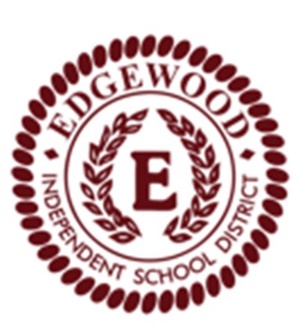                                            Council (DEIC)------------------------------------------------------------------------------------------------------------------------------------------Calendar of Meeting Dates2022 - 2023September 29, 2023 November 17, 2022January 19, 2023March 9, 2023May 18, 2023